FOR IMMEDIATE RELEASEJUNE 11TH, 2021HONNE RELEASE NEW SINGLE ‘WHAT WOULD YOU DO?’ FT. PINK SWEAT$LISTEN HERE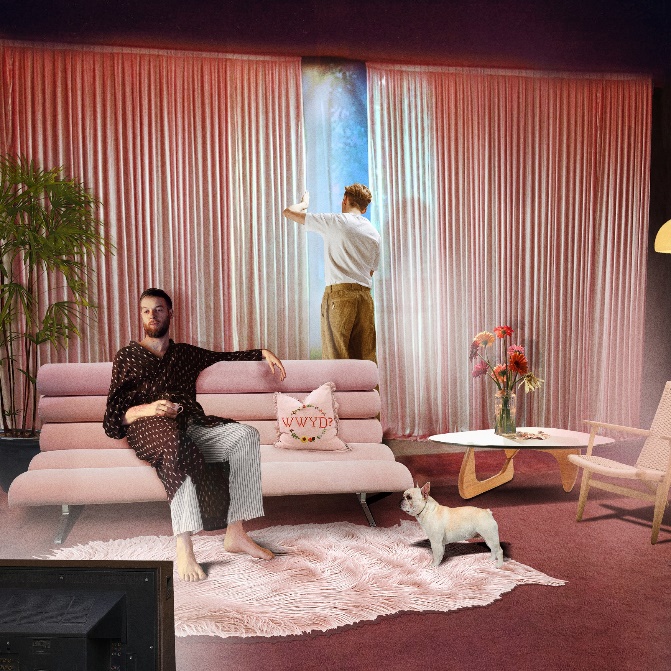 DOWNLOAD ARTWORK“[HONNE] conjures butterflies in the stomach…”-ESQUIRE“This steamy upstart electro-soul duo purr sweet nothings over lusty beats”  – NEW YORK TIMES “Everlasting pop bliss…” -NYLON "sleek, understated electronic pop”  – The FADER“Meet HONNE, the electro-soul duo of your dreams” – L’OFFICIELCritically-acclaimed electro-soul duo, HONNE are back with their groovy, new single, ‘WHAT WOULD YOU DO?’ ft. Pink Sweat$ – the first song in a new era of music from one of the UK’s most inventive and original outfits. It forms the band’s first new material since December’s festive-themed ‘warm on a christmas night’ and follows on from their acclaimed, 14-track mixtape ‘no song without you’, which was released last summer – a record that saw them experiment with acoustic sounds and care-free, ‘60s-inspired psychedelia. Joining forces with breakout RnB star Pink Sweat$, who released his much-anticipated debut album ‘Pink Planet’ back in February, the bright, breezy euphoria of ‘WHAT WOULD YOU DO?’ instead sees HONNE in full bloom as collaborators, pushing their sound into new and broader spaces. “In the past, we’ve limited ourselves”, HONNE explain. “We might get to a section of a song and things are getting really exciting, but we then pull ourselves back and say, ‘Can we really do that?’. Now, we’ve sidestepped the rules and done whatever we wanted to do.”‘WHAT WOULD YOU DO?’ ft. Pink Sweat$ is out now: https://lnk.to/WHATWOULDYOUDOPR About HONNELondon duo Andy Clutterbuck and James Hatcher – better known as HONNE  – have cultivated a huge and fiercely dedicated global fan base since the release of their critically-acclaimed debut LP, ‘Warm on a Cold Night’, in 2016. Boasting over 150 sold-out shows outside of the UK, collaborations with everyone from Tom Misch to BTS and over 1.5 billion global streams, their music is deeply emotive; from the spiralling, sugar-coated highs of international hit ‘Day 1’ (lifted from 2018 album ‘Love Me / Love Me Not’), to the warm, acoustic glow of ‘no song without you’ – the first single to be lifted from last summer’s 14-track mixtape of the same name. Laying themselves bare in their songs, HONNE are also hyper-connected with fans both in the UK and all over the world – in 2018 alone for example, they played a sold-out Brixton Academy for the first time, embarked on an extensive, 26-date US headline tour and saw debut album ‘Warm on a Cold Night’ officially certified as 6x Platinum in South Korea. CONNECT WITH HONNE:
 Facebook / Instagram / Twitter / YouTubeFOR PRESS INQURIES:Jessica Nall / Jessica.nall@atlanticrecords.com